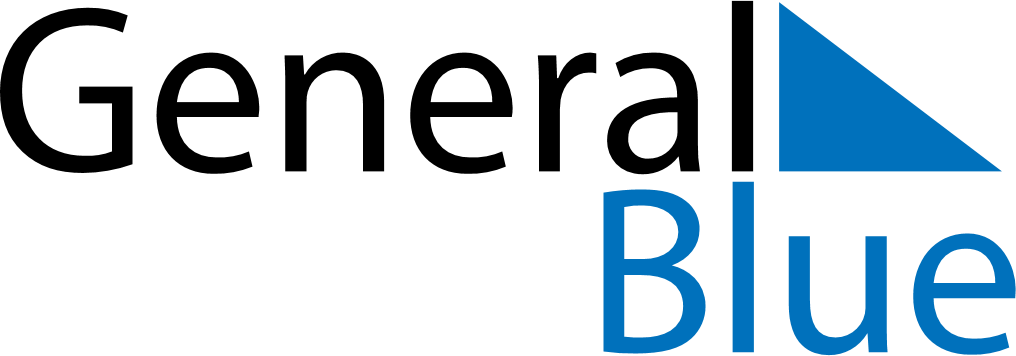 February 2018February 2018February 2018February 2018February 2018February 2018AngolaAngolaAngolaAngolaAngolaAngolaSundayMondayTuesdayWednesdayThursdayFridaySaturday12345678910Liberation Day11121314151617Shrove Tuesday1819202122232425262728NOTES